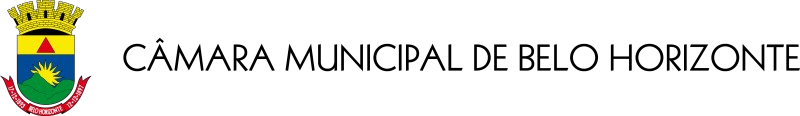 CREDENCIAMENTOPelo presente instrumento, credenciamos o (a) Sr. (a)	,portador (a) do documento de identidade nº 	e do CPF nº 	, para participar das reuniões relativas à CONCORRÊNCIA Nº 02/2020, o (a) qual está autorizado (a) a requerer vistas de documentos e propostas, manifestar-se em nome desta licitante, desistir e interpor recursos, rubricar e assinar documentos, declarações e atas, a que tudo daremos por firme e valioso.Belo Horizonte, 	de 	de 2021.Nome e assinatura de representante legal da licitante